3 ноября 2023 года стартует прием заявок                                     на конкурс инициативного бюджетирования «МОЛОДЕЖНЫЙ БЮДЖЕТ»«Молодежный бюджет» - это второе направление программы инициативного бюджетирования. Его участниками станут 16-летние учащиеся 10-11 классов приморских школ, в которых обучается не менее 10 учеников. Ребята смогут представить свою инициативу на конкурс, выиграть деньги и помочь сделать свой родной населенный пункт лучше.Старшеклассники будут подавать заявки на благоустройство парков и скверов, детских и спортивных площадок, на ремонт автодорог и уличного освещения в своих муниципальных образованиях. Стоимость проекта ограничена суммой 1 515 151,52 рубля. Прием заявок будет проходить на сайте molodbudg.primorsky.ru до 16 ноября (включительно). Каждому потенциальному автору проекта куратор из его школы выдаст логин и пароль для регистрации.15 декабря в «Молодежке» по Приморскому краю будет определен 81 проект-победитель.Мероприятие реализуется Министерством финансов Приморского края при содействии Министерства образования Приморского края.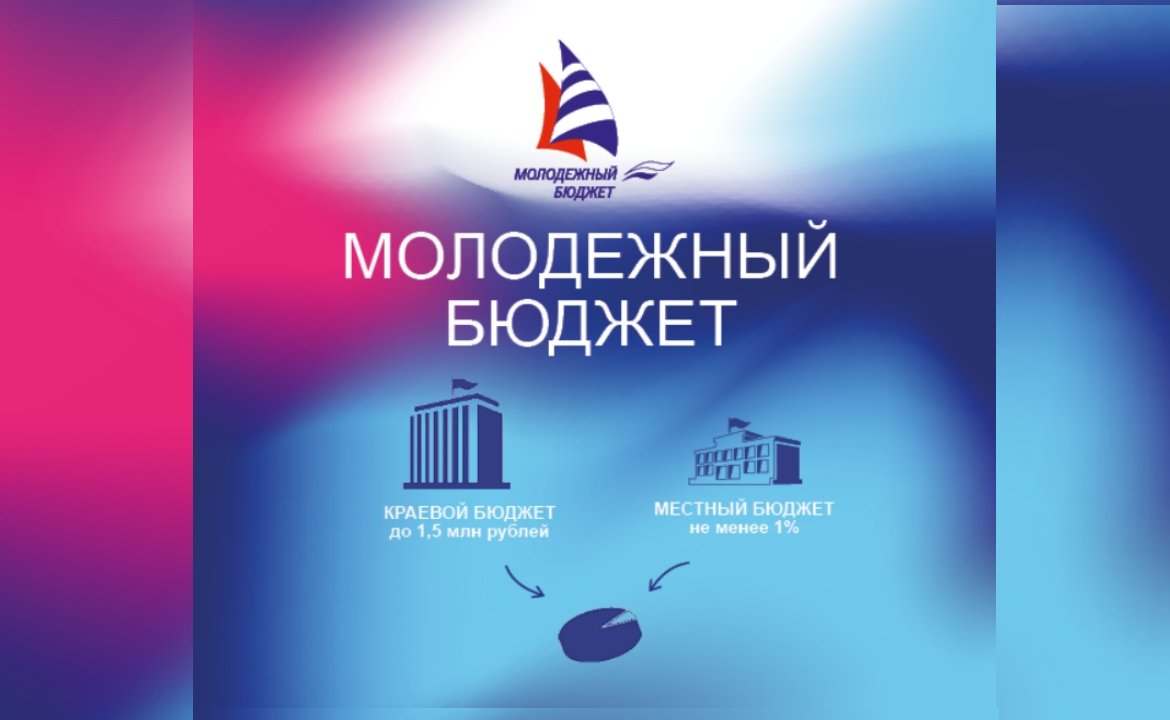 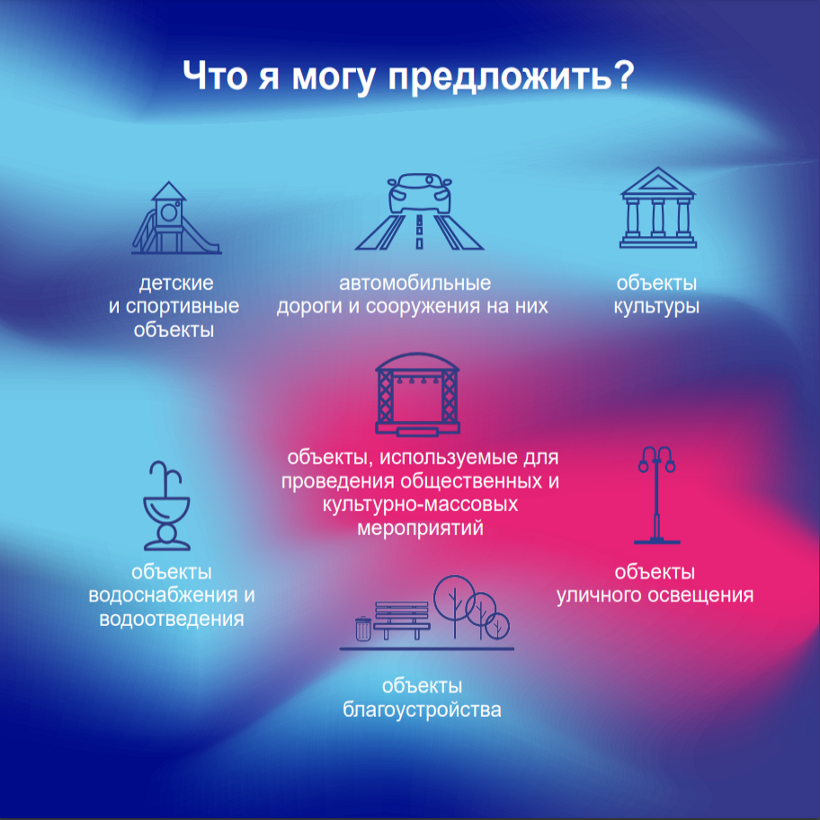 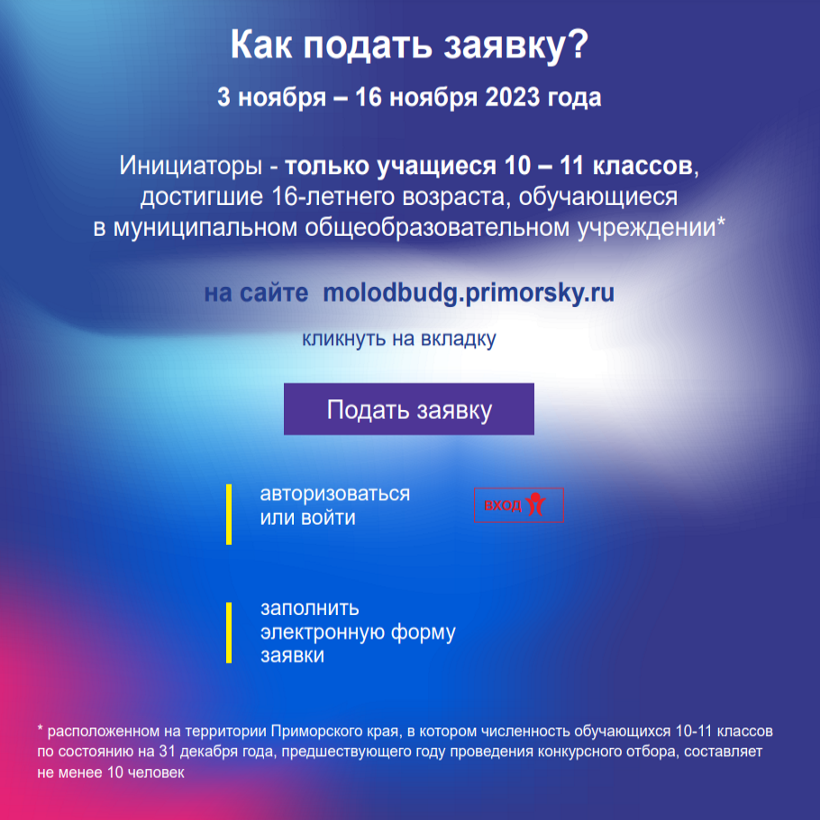 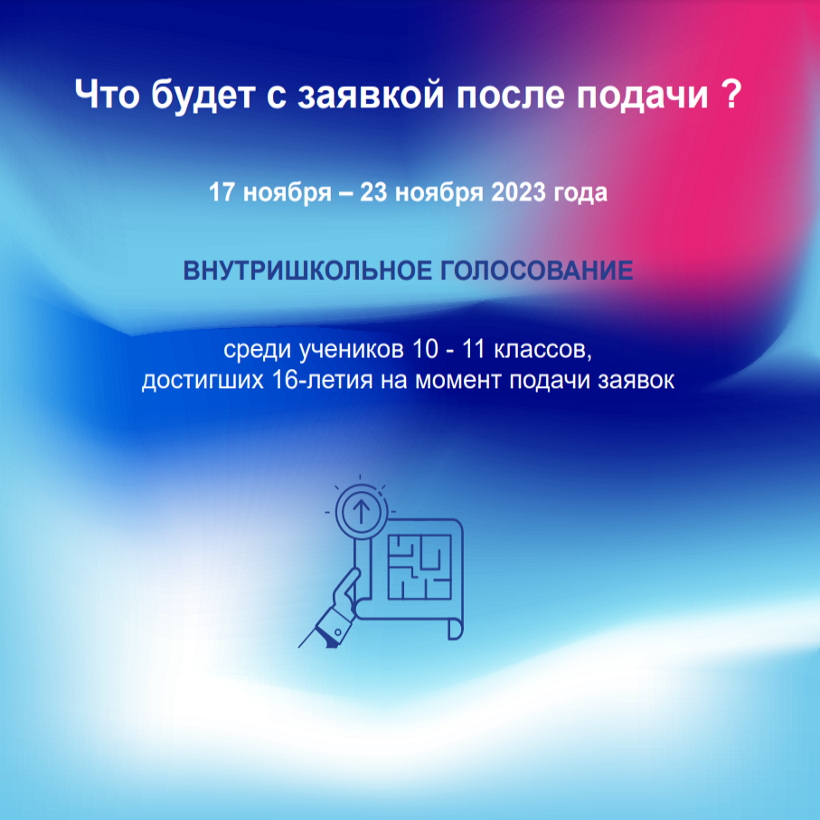 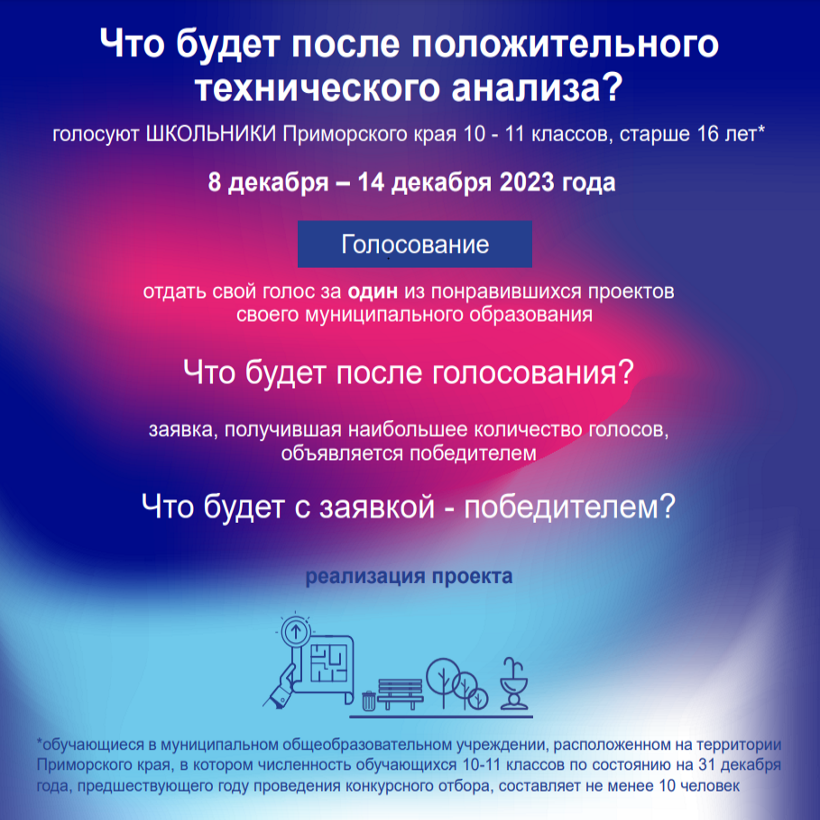 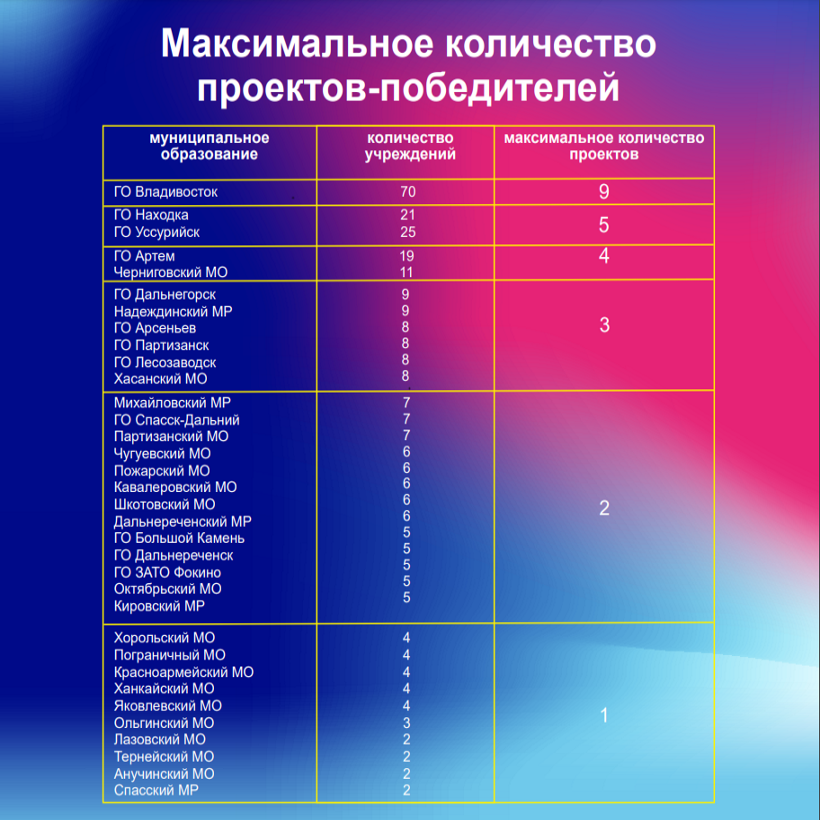 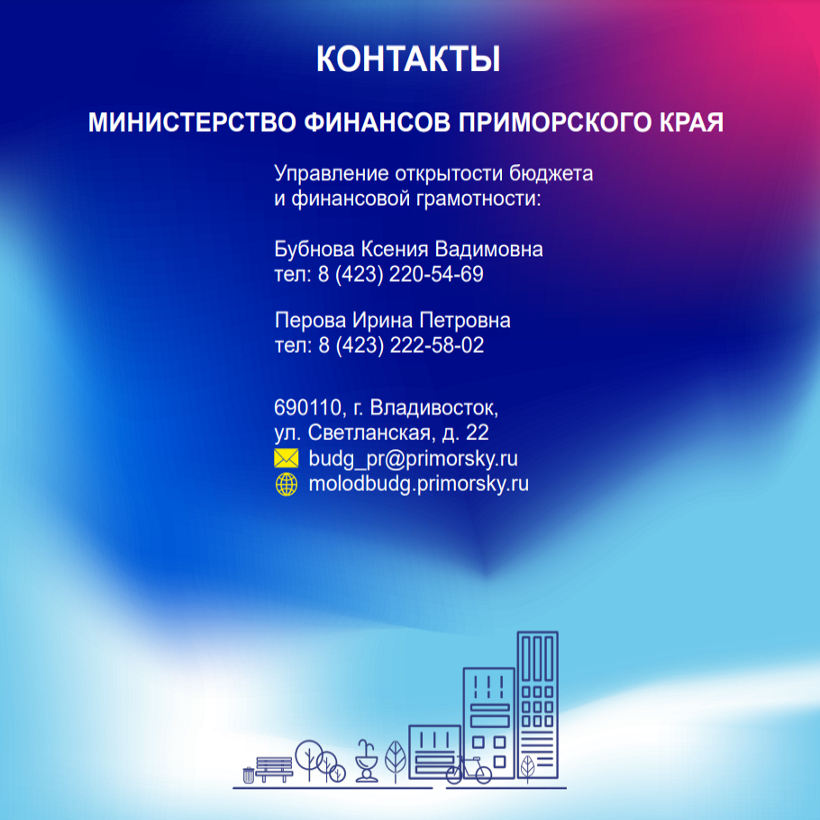 